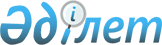 2022-2024 жылдарға арналған Бородулиха ауданы Новошульба ауылдық округінің бюджеті туралыШығыс Қазақстан облысы Бородулиха аудандық мәслихатының 2021 жылғы 29 желтоқсандағы № 13-14-VII шешімі
      Қазақстан Республикасының Бюджеттік кодексінің 9-1-бабының 2-тармағына, 75-бабының 2-тармағына, "Қазақстан Республикасындағы жергілікті мемлекеттік басқару және өзін-өзі басқару туралы" Қазақстан Республикасының Заңының 6-бабы 1-тармағының 1) тармақшасына сәйкес, Бородулиха аудандық мәслихаты ШЕШТІ:
      1. 2022-2024 жылдарға арналған Новошульба ауылдық округінің бюджеті тиісінше 1, 2, 3- қосымшаларға сәйкес, соның ішінде 2022 жылға келесі көлемдерде бекітілсін:
      1) кірістер – 81468 мың теңге, соның ішінде:
      салықтық түсімдер – 11212 мың теңге;
      салықтық емес түсімдер – 0 теңге;
      негізгі капиталды сатудан түсетін түсімдер – 73 мың теңге;
      трансферттер түсімі – 70183 мың теңге;
      2) шығындар – 82990,3 мың теңге;
      3) таза бюджеттік кредиттеу – 0 теңге;
      4) қаржы активтерімен операциялар бойынша сальдо – 0 теңге;
      5) бюджет тапшылығы (профициті) – - 1522,3 мың теңге;
      6) бюджет тапшылығын қаржыландыру (профицитін пайдалану) – 1522,3 мың теңге, соның ішінде:
      бюджет қаражатының пайдаланылатын қалдықтары –1522,3 мың теңге.
      Ескерту. 1-тармақ жаңа редакцияда- Абай облысы Бородулиха аудандық мәслихатының 12.12.2022 № 24-14-VII (01.01.2022 бастап қолданысқа енгізіледі) шешімімен.


      2. 2022 жылға арналған Новошульба ауылдық округ бюджетіне аудандық бюджеттен берілетін бюджеттік субвенцияның көлемі 41661 мың теңге сомасында қарастырылсын.
      3. 2022 жылға арналған Новошульба ауылдық округінің бюджетінде республикалық бюджеттен 3748 мың теңге сомасында ағымдағы нысаналы трансферттер көзделсін.
      4. 2022 жылға арналған Новошульба ауылдық округінің бюджетінде аудандық бюджеттен ағымдағы нысаналы трансферттер 24774 мың теңге сомасында көзделсін.
      Ескерту. 4-тармақ жаңа редакцияда- Абай облысы Бородулиха аудандық мәслихатының 12.12.2022 № 24-14-VII (01.01.2022 бастап қолданысқа енгізіледі) шешімімен.


      5. Осы шешім 2022 жылғы 1 қаңтардан бастап қолданысқа енгізіледі. 2022 жылға арналған Новошульба ауылдық округінің бюджеті
      Ескерту. 1-қосымша жаңа редакцияда-Шығыс Қазақстан облысы Бородулиха аудандық мәслихатының 12.12.2022 № 24-14-VII (01.01.2022 бастап қолданысқа енгізіледі) шешімімен. Новошульба ауылдық округінің 2023 жылға арналған бюджеті Новошульба ауылдық округінің 2024 жылға арналған бюджеті
					© 2012. Қазақстан Республикасы Әділет министрлігінің «Қазақстан Республикасының Заңнама және құқықтық ақпарат институты» ШЖҚ РМК
				
      Аудандық мәслихат хатшысы 

У. Майжанов
Бородулиха аудандық 
мәслихатының
2021 жылғы 29 желтоқсандағы
№ 13-14-VII шешіміне
1-қосымша
Санаты
Санаты
Санаты
Санаты
Санаты
Сома (мың теңге)
Сыныбы
Сыныбы
Сыныбы
Сыныбы
Сома (мың теңге)
Кіші сыныбы
Кіші сыныбы
Кіші сыныбы
Сома (мың теңге)
Кірістер атауы
Кірістер атауы
Сома (мың теңге)
1.Кірістер
1.Кірістер
81468
1
Салықтық түсімдер
Салықтық түсімдер
11212
01
Табыс салығы
Табыс салығы
458
2
Жеке табыс салығы
Жеке табыс салығы
458
04
Меншікке салынатын салықтар
Меншікке салынатын салықтар
10478
1
Мүлікке салынатын салықтар
Мүлікке салынатын салықтар
294
3
Жер салығы
Жер салығы
1100
4
Көлік құралдарына салынатын салық
Көлік құралдарына салынатын салық
9084
05
Тауарларға, жұмыстарға және қызметтерге ішкі салықтар
Тауарларға, жұмыстарға және қызметтерге ішкі салықтар
276
3
Табиғи және басқа ресурстарды пайдаланғаны үшін түсетін түсімдер
Табиғи және басқа ресурстарды пайдаланғаны үшін түсетін түсімдер
276
2
Салықтық емес түсімдер
Салықтық емес түсімдер
0
3
Негізгі капиталды сатудан түсетін түсімдер
Негізгі капиталды сатудан түсетін түсімдер
73
03
Жерді және материалдық емес активтерді сату
Жерді және материалдық емес активтерді сату
73
1
Жерді сату
Жерді сату
73
2
Материалдық емес активтерді сату
Материалдық емес активтерді сату
0
 4
Трансферттер түсім
Трансферттер түсім
70183
02
Мемлекеттік басқарудың жоғары тұрған органдарынан түсетін трансферттер
Мемлекеттік басқарудың жоғары тұрған органдарынан түсетін трансферттер
70183
3
Аудандардың (облыстық маңызы бар қаланың) бюджетінен трансферттер
Аудандардың (облыстық маңызы бар қаланың) бюджетінен трансферттер
70183
Функционалдық топ
Функционалдық топ
Функционалдық топ
Функционалдық топ
Функционалдық топ
Сумма
Функционалдық кіші топ
Функционалдық кіші топ
Функционалдық кіші топ
Функционалдық кіші топ
(тысяч тенге)
Бюджеттік бағдарлама әкімшісі
Бюджеттік бағдарлама әкімшісі
Бюджеттік бағдарлама әкімшісі
Бағдарлама
Бағдарлама
Атауы
II. Шығындар
82990,3
01
Жалпы сипаттағы мемлекеттік қызметтер
43007
01
Мемлекеттік басқарудың жалпы функцияларын орындайтын өкілді, атқарушы және басқа органдар
43007
124
Аудандық маңызы бар қала, ауыл, кент, ауылдық округ әкімінің аппараты
43007
001
Аудандық маңызы бар қала, ауыл, кент, ауылдық округ әкімінің қызметін қамтамасыз ету жөніндегі қызметтер
43007
06
Әлеуметтік көмек және әлеуметтік қамсыздандыру
15
09
Әлеуметтік көмек және әлеуметтік қамсыздандыру саласындағы өзге де қызметтер
15
124
Аудандық маңызы бар қала, ауыл, кент, ауылдық округ әкімінің аппараты
15
026
Жергілікті деңгейде халықты жұмыспен қамтуды қамтамасыз ету
15
 07
Тұрғын үй-коммуналдық шаруашылық
7905
03
Елді мекендерді абаттандыру
7905
124
Аудандық маңызы бар қала, ауыл, кент, ауылдық округ әкімінің аппараты
7905
008
Елді мекендерде көшелерді жарықтандыру
7315
009
Елді мекендердің санитариясын қамтамасыз ету
590
08
Мәдениет, спорт, туризм және ақпараттық кеңістік
23850
01
Мәдениет саласындағы қызмет
23850
124
Аудандық маңызы бар қала, ауыл, кент, ауылдық округ әкімінің аппараты
23850
006
Жергілікті деңгейде мәдени демалыс жұмыстарын қолдау
23850
12
Көлік және коммуникация
7129
01
Автомобиль көлігі
7129
124
Аудандық маңызы бар қала, ауыл, кент, ауылдық округ әкімінің аппараты
7129
013
Аудандық маңызы бар қалаларда, ауылдарда, кенттерде, ауылдық округтерде автомобиль жолдарының жұмыс істеуін қамтамасыз ету
7129
044
Пайдаланылмаған (толық пайдаланылмаған) нысаналы трансферттердің сомасын қайтару
13,4
048
Пайдаланылмаған (толық пайдаланылмаған) нысаналы трансферттерді қайтару
1070,9
III .Таза бюджеттік кредиттеу
0
IV. Қаржы активтерімен операциялар бойынша сальдо
0
V. Бюджет тапшылығы (профициті)
-1522,3
VI. Бюджет тапшылығын қаржыландыру (профицитін пайдалану)
1522,3
8
Бюджет қаражатының пайдаланылатын қалдықтары
1522,3
1
Бюджет қаражатының қалдықтары
1522,3
1
Бюджет қаражатының бос қалдықтары
1522,3Бородулиха аудандық 
мәслихатының
2021 жылғы 29 желтоқсандағы
№ 13-14-VII шешіміне
2-қосымша
Санаты
Санаты
Санаты
Санаты
Санаты
Санаты
Сома (мың теңге)
Сыныбы
Сыныбы
Сыныбы
Сыныбы
Сома (мың теңге)
Кіші сыныбы
Кіші сыныбы
Сома (мың теңге)
Кірістердің атауы
Сома (мың теңге)
1.Кірістер
73491
1
1
Салықтық түсімдер
15593
01
01
Табыс салығы
1500
2
Жеке табыс салығы
1500
04
04
Меншікке салынатын салықтар
11163
1
Мүлікке салынатын салықтар
341
3
Жер салығы
731
4
Көлік құралдарына салынатын салық
10091
05
05
Тауарларға, жұмыстарға және қызметтерге ішкі салықтар
2930
3
Табиғи және басқа ресурстарды пайдаланғаны үшін түсетін түсімдер
2930
2
2
Салықтық емес түсімдер
0
3
3
Негізгі капиталды сатудан түсетін түсімдер
135
03
03
Жерді және материалдық емес активтерді сату
135
1
Жерді сату
120
2
Материалдық емес активтерді сату
15
 4
 4
Трансферттердің түсімдері
57763
02
02
Мемлекеттік басқарудың жоғары тұрған органдарынан түсетін трансферттер
57763
3
Аудандық (облыстықмаңызы бар қала) бюджеттен түсетін трансферттер
57763
Функционалдық топ
Функционалдық топ
Функционалдық топ
Функционалдық топ
Функционалдық топ
Функционалдық топ
Сома(мың теңге)
Функционалдық кіші топ
Функционалдық кіші топ
Функционалдық кіші топ
Функционалдық кіші топ
Функционалдық кіші топ
Сома(мың теңге)
Бюджеттік бағдарлама әкімшісі
Бюджеттік бағдарлама әкімшісі
Бюджеттік бағдарлама әкімшісі
Сома(мың теңге)
Бағдарлама
Бағдарлама
Сома(мың теңге)
Атауы
Сома(мың теңге)
II. ШЫҒЫНДАР
73491
01
Жалпы сипаттағы мемлекеттік қызметтер
39639
1
1
Мемлекеттік басқарудың жалпы функцияларын орындайтын өкілді, атқарушы және басқа органдар
39639
124
Аудандық маңызы бар қала, ауыл, кент, ауылдық округ әкімінің аппараты
39639
001
Аудандық маңызы бар қала, ауыл, кент, ауылдық округ әкімінің қызметін қамтамасыз ету жөніндег іқызметтер
39639
06
Әлеуметтік көмек және әлеуметтік қамсыздандыру
908
9
9
Әлеуметтік көмек және әлеуметтік қамсыздандыру саласындағы өзге де қызметтер
908
124
Аудандық маңызы бар қала, ауыл, кент, ауылдық округ әкімінің аппараты
908
026
Жергілікті деңгейде халықты жұмыспен қамтуды қамтамасыз ету
908
 07
Тұрғын үй-коммуналдық шаруашылық
9971
3
3
Елді мекендерді абаттандыру
9971
124
Аудандық маңызы бар қала, ауыл, кент, ауылдық округ әкімінің аппараты
9971
008
Елді мекендерде көшелерді жарықтандыру
9350
009
Елді мекендердің санитариясын қамтамасыз ету
621
08
Мәдениет, спорт, туризм және ақпараттық кеңістік
16059
1
1
Мәдениет саласындағы қызмет
16059
124
Аудандық маңызы бар қала, ауыл, кент, ауылдық округ әкімінің аппараты
16059
006
Жергілікті деңгейде мәдени демалыс жұмыстарын қолдау
16059
12
Көлік және коммуникация
6914
1
1
Автомобиль көлігі
6914
124
Аудандық маңызы бар қала, ауыл, кент, ауылдық округ әкімінің аппараты
6914
013
Аудандық маңызы бар қалаларда, ауылдарда, кенттерде, ауылдық округтерде автомобиль жолдарының жұмыс істеуін қамтамасыз ету
6914
III .Таза бюджеттік кредиттеу
0
IV. Қаржы активтерімен операциялар бойынша сальдо
0
Қаржы активтерін сатып алу
0
Мемлекеттің қаржы активтерін сатудан түсетін түсімдер
0
V. Бюджет тапшылығы (профициті)
0
VI. Бюджет тапшылығын қаржыландыру (профицитін пайдалану)
0Бородулиха аудандық 
мәслихатының
2021 жылғы 29 желтоқсандағы
№ 13-14-VII шешіміне
3-қосымша
Санаты
Санаты
Санаты
Санаты
Санаты
Санаты
Сома (мың теңге)
Сыныбы
Сыныбы
Сыныбы
Сыныбы
Сома (мың теңге)
Кіші сыныбы
Кіші сыныбы
Сома (мың теңге)
Кірістердің атауы
Сома (мың теңге)
1.Кірістер
75270
1
1
Салықтық түсімдер
17750
01
01
Табыссалығы
3000
2
Жеке табыссалығы
3000
04
04
Меншікке салынатын салықтар
11702
1
Мүлікке салынатын салықтар
355
3
Жер салығы
760
4
Көлік құралдарына салынатын салық
10587
05
05
Тауарларға, жұмыстарға және қызметтерге ішкі салықтар
3048
3
Табиғи және басқа ресурстарды пайдаланғаны үшін түсетін түсімдер
3048
2
2
Салықтық емес түсімдер
0
3
3
Негізгі капиталды сатудан түсетін түсімдер
135
03
03
Жерді және материалдық емес активтерді сату
135
1
Жерді сату
120
2
Материалдық емес активтерді сату
15
 4
 4
Трансферттердің түсімдері
57385
02
02
Мемлекеттік басқарудың жоғары тұрған органдарынан түсетін трансферттер
57385
3
Аудандық (облыстықмаңызы бар қала) бюджеттен түсетін трансферттер
57385
Функционалдық топ
Функционалдық топ
Функционалдық топ
Функционалдық топ
Функционалдық топ
Функционалдық топ
Сома(мың теңге)
Функционалдық кіші топ
Функционалдық кіші топ
Функционалдық кіші топ
Функционалдық кіші топ
Функционалдық кіші топ
Сома(мың теңге)
Бюджеттік бағдарлама әкімшісі
Бюджеттік бағдарлама әкімшісі
Бюджеттік бағдарлама әкімшісі
Сома(мың теңге)
Бағдарлама
Бағдарлама
Сома(мың теңге)
Атауы
Сома(мың теңге)
II. ШЫҒЫНДАР
75270
01
Жалпы сипаттағы мемлекеттік қызметтер
40134
1
1
Мемлекеттік басқарудың жалпы функцияларын орындайтын өкілді, атқарушы және басқа органдар
40134
124
Аудандық маңызы бар қала, ауыл, кент, ауылдық округ әкімінің аппараты
40134
001
Аудандық маңызы бар қала, ауыл, кент, ауылдық округ әкімінің қызметін қамтамасыз ету жөніндег іқызметтер
40134
06
Әлеуметтік көмек және әлеуметтік қамсыздандыру
912
9
9
Әлеуметтік көмек және әлеуметтік қамсыздандыру саласындағы өзге де қызметтер
912
124
Аудандық маңызы бар қала, ауыл, кент, ауылдық округ әкімінің аппараты
912
026
Жергілікті деңгейде халықты жұмыспен қамтуды қамтамасыз ету
912
 07
Тұрғын үй-коммуналдық шаруашылық
10470
3
3
Елді мекендерді абаттандыру
10470
124
Аудандық маңызы бар қала, ауыл, кент, ауылдық округ әкімінің аппараты
10470
008
Елді мекендерде көшелерді жарықтандыру
9818
009
Елді мекендердің санитариясын қамтамасыз ету
652
08
Мәдениет, спорт, туризм және ақпараттық кеңістік
16494
1
1
Мәдениет саласындағы қызмет
16494
124
Аудандық маңызы бар қала, ауыл, кент, ауылдық округ әкімінің аппараты
16494
006
Жергілікті деңгейде мәдени демалыс жұмыстарын қолдау
16494
12
Көлік және коммуникация
7260
1
1
Автомобиль көлігі
7260
124
Аудандық маңызы бар қала, ауыл, кент, ауылдық округ әкімінің аппараты
7260
013
Аудандық маңызы бар қалаларда, ауылдарда, кенттерде, ауылдық округтерде автомобиль жолдарының жұмыс істеуін қамтамасыз ету
7260
III .Таза бюджеттік кредиттеу
0
IV. Қаржы активтерімен операциялар бойынша сальдо
0
Қаржы активтерін сатып алу
0
Мемлекеттің қаржы активтерін сатудан түсетін түсімдер
0
V. Бюджет тапшылығы (профициті)
0
VI. Бюджет тапшылығын қаржыландыру (профицитін пайдалану)
0